Organizatorem i wykonawcą kursów jest:Wojewódzka Stacja Pogotowia Ratunkowego z siedzibą w Olsztynie przy ul. Pstrowskiego  28BKontakt: Warmińsko-Mazurska Szkoła Ratownictwa Medycznego
szkola@wspr.olsztyn.pl, tel. 89 37 38 48 lub 530946073www.wspr.olsztyn.plWarunki naboruPodstawą wpisania na listę uczestników kursów i szkoleń organizowanych przez WSPR 
w Olsztynie jest zgłoszenie drogą mailową lub pocztą poprzez wypełniony Formularz zgłoszeniowy oraz dokonanie opłaty w wysokości ustalonej przez Organizatora. Formularz dostępny na stronie internetowej www.wspr.olsztyn.pl Wysokość opłaty za szkolenie zgodna jest z obowiązującym cennikiem zawartym 
w Planie szkoleń Warmińsko-Mazurskiej Szkoły Ratownictwa Medycznego.Opłatę za wybrany kurs należy wnieść na konto bankowe WSPR: Bank Gospodarstwa Krajowego O/Olsztyn Nr 89 1130 1189 0025 0005 7520 0004 z dopiskiem „imię i nazwisko – data”.Brak opłaty do 7 dni przed terminem rozpoczęcia kursu uznany zostanie za anulowanie rezerwacji miejsca.Opłata wpisowa:zostanie zwrócona w przypadku odwołania kursu z winy Organizatora lub rezygnacjina wniosek Uczestnika najpóźniej na 7 dni przed rozpoczęciem kursu/szkolenia;nie zostanie zwrócona w przypadku nie zgłoszenia się na zajęcia lub rezygnacji w terminie późniejszym niż 7 dni od daty rozpoczęcia zajęć.Aktualne promocje dostępne są na stronie internetowej www.wspr.olsztyn.pl 
w zakładce kursy i szkolenia i nie mogą zostać zamienione na gotówkę.Organizator po otrzymaniu Formularza zgłoszeniowego i zaksięgowaniu opłaty wpisowej i potwierdzi telefonicznie lub mailowo uczestnictwo w kursie/szkoleniu.O wpisie na listę uczestników decyduje kolejność zgłoszeń i wpłat. Zgłoszenia, które nadejdą po zamknięciu listy będą umieszczone na liście rezerwowej, o czym niezwłocznie zostanie poinformowany Zgłaszający się na kurs/szkolenie.Wojewódzka Stacja Pogotowia Ratunkowego, z siedzibą przy ul. Pstrowskiego 28 B w Olsztynie przetwarza dane osobowe przekazane na Formularzu zgłoszeniowym  jedynie w celu realizacji wybranego kursu/szkolenia. Podanie danych jest dobrowolne. Podstawą przetwarzania danych jest zgoda uczestnika, którą wyraża na Formularzu zgłoszeniowym na kurs. Uczestnik ma prawo wycofania zgody w dowolnym momencie. Dane osobowe będą przetwarzane do ewentualnego odwołania zgody, a po takim odwołaniu przez okres przedawnienia roszczeń przysługujących administratorowi danych i w stosunku do niego. Dane osobowe będą przechowywane przez okres 10 lat od czasu zakończenia wybranej formy szkolenia. Uczestnik ma prawo żądania od administratora dostępu do swoich danych osobowych, ich sprostowania, usunięcia lub ograniczenia przetwarzania, a także prawo wniesienia skargi do organu nadzorczego. W przypadku pytań dotyczących przetwarzania danych osobowych prosimy o kontakt z Inspektorem Ochrony Danych pod adresem Wojewódzka Stacja Pogotowia Ratunkowego, ul. Pstrowskiego 28B, 10-602 Olsztyn.Sporządziła:7.06.2022 r.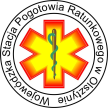          Warunki naboru na kursy